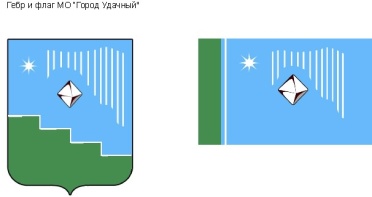 Российская Федерация (Россия)Республика Саха (Якутия)Муниципальное образование «Город Удачный»Городской Совет депутатовIV созывVI СЕССИЯРЕШЕНИЕ28 февраля 2018 года                                                                                                        №6-2О внесении изменений и дополнений в решение городского Совета депутатов          МО «Город Удачный» от 28 июня 2016 года № 38-4 «Об утверждении Положения о муниципальной службе в муниципальном образовании «Город Удачный» Мирнинского района Республики Саха (Якутия)»В целях правового регулирования муниципальной службы, в соответствии с Федеральным законом от 2 марта 2007 года № 25-ФЗ  «О муниципальной службе в Российской Федерации», Законом Республики Саха (Якутия) от 11 июля 2007 года 480-З № 975-III «О муниципальной службе в Республике Саха (Якутия)» городской Совет депутатов решил:1. Внести следующие изменения в Положение о муниципальной службе в муниципальном образовании «Город Удачный» Мирнинского района Республики Саха (Якутия), утвержденное решением городского Совета депутатов от 28 июня 2016 года № 38-4: 1) в части 2 статьи 11 слова ", за исключением муниципального служащего, замещающего должность управляющего местной администрацией по контракту," исключить;2) часть 5 статьи 21 изложить в следующей редакции:«5. Муниципальным служащим предоставляется ежегодный дополнительный оплачиваемый отпуск за выслугу лет продолжительностью:1) при стаже муниципальной службы от 1 года до 5 лет - 1 календарный день;2) при стаже муниципальной службы от 5 до 10 лет - 5 календарных дней;3) при стаже муниципальной службы от 10 до 15 лет - 7 календарных дней;4) при стаже муниципальной службы 15 лет и более - 10 календарных дней.».2. Сохранить для муниципальных служащих, имеющих на 12 мая 2017 года неиспользованные ежегодные оплачиваемые отпуска или части этих отпусков, право на их использование, а также право на выплату денежной компенсации за неиспользованные ежегодные оплачиваемые отпуска или части этих отпусков.3. Исчислять в соответствии с требованиями статьи 2 Федерального закона от 2 марта 2007 года N 25-ФЗ "О муниципальной службе в Российской Федерации" и статьи 17 Закона Республики Саха (Якутия) от 11 июля 2007 года 480-З N 975-III "О муниципальной службе в Республике Саха (Якутия)" (в редакции Закона Республики Саха (Якутия) от 26.10.2017 1889-З N 1333-V "О внесении изменений в статью 17 Закона Республики Саха (Якутия) "О муниципальной службе в Республике Саха (Якутия)") продолжительность ежегодных оплачиваемых отпусков, предоставляемых муниципальным служащим, замещающим должности муниципальной службы на 12 мая 2017 года, начиная с их нового служебного года.4. Опубликовать настоящее решение в порядке, установленном Уставом МО «Город Удачный».5. Настоящее решение вступает в силу после его официального опубликования (обнародования).6. Контроль   исполнения   настоящего   решения   возложить   на   комиссию    по законодательству, правам граждан, местному самоуправлению (Ершов Ю.И.). Глава города__________А.В. Приходько28 февраля 2018 годадата подписанияПредседатель городского Совета депутатов__________В.В. Файзулин 